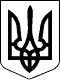 БЕРЕГІВСЬКА РАЙОННА ДЕРЖАВНА АДМІНІСТРАЦІЯЗАКАРПАТСЬКОЇ ОБЛАСТІР О З П О Р Я Д Ж Е Н Н Я__24.02.2021_                              Берегове                           №______37_____Про втрату правового статусу дитиноюВідповідно до статей 6 і 39 Закону України „Про місцеві державні адміністрації”, Порядку провадження органами опіки та піклування діяльності, пов’язаної із захистом прав дитини, затвердженого постановою Кабінету Міністрів України від 24 вересня 2008 р. № 866 „Питання діяльності органів опіки та піклування, пов’язаної із захистом прав дитини” та Порядку провадження діяльності з усиновлення та здійснення нагляду за дотриманням прав усиновлених дітей, затвердженого постановою Кабінету Міністрів України від 8 жовтня 2008 р. № 905 „Про затвердження Порядку провадження діяльності з усиновлення та здійснення нагляду за дотриманням прав усиновлених дітей”, на підставі рішення Свалявського районного суду Закарпатської області від ______ року (справа № ______) про усиновлення:1.Службі у справах дітей райдержадміністрації зняти малолітню _______, _______ року народження, з первинного обліку дітей-сиріт, дітей, позбавлених батьківського піклування, та вважати такою, що втратила правовий статус.2.Визнати таким, що втратило чинність, розпорядження голови Виноградівської районної державної адміністрації 07.02.2020 № 21 „Про надання _______. статусу дитини, позбавленої батьківського піклування”.3.Контроль за виконанням цього розпорядження залишаю за собою.В.о.голови,  заступник голови державної адміністрації                                                  Федір БІМБА